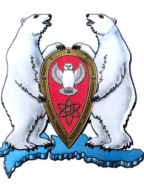 АДМИНИСТРАЦИЯ МУНИЦИПАЛЬНОГО ОБРАЗОВАНИЯ  ГОРОДСКОЙ ОКРУГ «НОВАЯ ЗЕМЛЯ»РАСПОРЯЖЕНИЕ«05» сентября  2017 г.  № 178г. Архангельск-55О проведении конкурса на замещение вакантной должности руководителя МБУ ДО «ШДТ «Семицветик»В соответствии с Уставом МО «Новая Земля», Положением об организации конкурса на замещение вакантной должности руководителя муниципального образовательного учреждения, утвержденным постановлением администрации муниципального образования городской округ «Новая Земля» от 01.03.2013 № 03 и для формирования на конкурсной основе высокопрофессионального руководящего кадрового состава муниципального бюджетного учреждения – руководителя МБУ ДО «ШДТ «Семицветик», р а с п о р я ж а ю с ь:1. Объявить конкурс на замещение вакантной должности руководителя муниципального бюджетного учреждения дополнительного образования «Школа детского творчества «Семицветик».2. Установить срок приема документов – с 05 сентября по 05 октября 2017 года включительно.3. Назначить дату проведения конкурса на замещение вакантной должности муниципального бюджетного учреждения дополнительного образования «Школа детского творчества «Семицветик» - 06 октября 2017 года.4. Утвердить состав конкурсной комиссии по проведению конкурса на замещение вакантной должности руководителя муниципального бюджетного учреждения дополнительного образования «Школа детского творчества «Семицветик», согласно приложению.  5. Настоящее распоряжение подлежит публикации в газете «Новоземельские вести» и  размещению на официальном сайте муниципального образования городской округ «Новая Земля» nov-zemlya.ru.            6. Настоящее распоряжение довести до должностных лиц в части касающейся под роспись.7. Контроль над исполнением настоящего распоряжения оставляю за собой.Глава муниципального образования                                                       	  Ж.К. Мусин                  Приложение к распоряжению «О проведении конкурса на замещение вакантной должности руководителя МБУ ДО  «ШДТ «Семицветик»Председатель комиссии – руководитель правового отдела  - Шевченко И.В.;Члены комиссии:	-руководитель отдела экономики и финансов – Абрамова Н.П.;	 -руководитель отдела организационной, кадровой и социальной работы -   Кравцова Т.Н.;             -руководитель отдела по управлению имуществом и землеустройству – Москалева А.Э.	-   руководитель МБДОУ Детский сад «Умка» - Зырянова С.В.